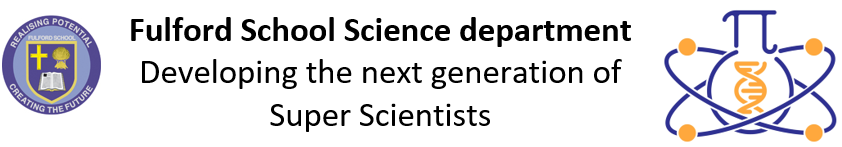 Science Curriculum Overview2023-2024Key stage 3Key stage 3Key stage 3Key stage 4Key stage 4Year 7Year 8Year 9Year 10Year 11Half-term 14 Sept 23 –27 Oct 237.0 Skills 7.1 Forces 17.5 Matter 17.8 Organisms 18.0 Skills 8.1 Forces 28.5 Matter 28.8 Organisms 29. Cells 9. Energy  9. Electricity  9. Atomic Structure 
    and Periodic Table10. Organisation10. Energy 10. Electricity  10. Chemical 
       Changes 10. Energy Changes11. Waves 11. Homeostasis  11. Organic 
       Chemistry 11. Chemical 
      AnalysisHalf-term 26 Nov 23 –22 Dec 237.0 Skills 7.1 Forces 17.5 Matter 17.8 Organisms 18.0 Skills 8.1 Forces 28.5 Matter 28.8 Organisms 29. Cells 9. Energy  9. Electricity  9. Atomic Structure 
    and Periodic Table10. Organisation10. Energy 10. Electricity  10. Chemical 
       Changes 10. Energy Changes11. Waves 11. Homeostasis  11. Organic 
       Chemistry 11. Chemical 
      AnalysisHalf-term 38 Jan 24 – 
9 Feb 247.2 Electromagnets 17.6 Reactions 17.9 Ecosystems 18.2 Electromagnets 28.6 Reactions 28.9 Ecosystems 27.7 Earth 19. Electricity  9. Structure and 
     Bonding9. Cells 10. Quantitative  
       Chemistry10. Rates of 
       Reaction10. Infection and 
       Response10. Forces11. Electromagnets 11. Inheritance 11. Chemical 
       Analysis11. Atmospheric 
       Chemistry Half-term 419 Feb 24 –22 Mar 247.2 Electromagnets 17.6 Reactions 17.9 Ecosystems 18.2 Electromagnets 28.6 Reactions 28.9 Ecosystems 27.7 Earth 19. Electricity  9. Structure and 
     Bonding9. Cells 10. Quantitative  
       Chemistry10. Rates of 
       Reaction10. Infection and 
       Response10. Forces11. Electromagnets 11. Inheritance 11. Chemical 
       Analysis11. Atmospheric 
       Chemistry Half-term 58 April 24 –24 May 247.3 Energy 17.4 Waves 17.10 Genes 18.3 Energy 28. 4 Waves 2 8.7  Earth 2 8.10 Genes 29. Structure and 
    Bonding9. Particle Model of 
     Matter 9. Bioenergetics9. Chemical Changes 10. Rates of 
       Reaction10. Organic 
       Chemistry10. Forces10. Homeostasis 11. Space 
      (Physics only) 11. Using Resources11. Ecology 11. Electromagnets Half-term 63 June 24 –22 July 247.3 Energy 17.4 Waves 17.10 Genes 18.3 Energy 28. 4 Waves 2 8.7  Earth 2 8.10 Genes 29. Structure and 
    Bonding9. Particle Model of 
     Matter 9. Bioenergetics9. Chemical Changes 10. Rates of 
       Reaction10. Organic 
       Chemistry10. Forces10. Homeostasis 11. Space 
      (Physics only) 11. Using Resources11. Ecology 11. Electromagnets 